22nd NATIONAL AUDIO VISUAL CHAMPIONSHIP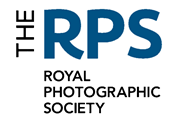 Saturday 10th and Sunday 11th September 2022With a Special NAVC Beatles Themed Evening on Friday 9th SeptemberBOOKING FORM (complete electronically or in ink)Alternatively, you can book and pay on line at www.rps.org 22nd NATIONAL AUDIO VISUAL CHAMPIONSHIPSaturday 10th and Sunday 11th September 2022With a Special NAVC Beatles Themed Evening on Friday 9th SeptemberBOOKING FORM (complete electronically or in ink)Alternatively, you can book and pay on line at www.rps.org 22nd NATIONAL AUDIO VISUAL CHAMPIONSHIPSaturday 10th and Sunday 11th September 2022With a Special NAVC Beatles Themed Evening on Friday 9th SeptemberBOOKING FORM (complete electronically or in ink)Alternatively, you can book and pay on line at www.rps.org 22nd NATIONAL AUDIO VISUAL CHAMPIONSHIPSaturday 10th and Sunday 11th September 2022With a Special NAVC Beatles Themed Evening on Friday 9th SeptemberBOOKING FORM (complete electronically or in ink)Alternatively, you can book and pay on line at www.rps.org 22nd NATIONAL AUDIO VISUAL CHAMPIONSHIPSaturday 10th and Sunday 11th September 2022With a Special NAVC Beatles Themed Evening on Friday 9th SeptemberBOOKING FORM (complete electronically or in ink)Alternatively, you can book and pay on line at www.rps.org 22nd NATIONAL AUDIO VISUAL CHAMPIONSHIPSaturday 10th and Sunday 11th September 2022With a Special NAVC Beatles Themed Evening on Friday 9th SeptemberBOOKING FORM (complete electronically or in ink)Alternatively, you can book and pay on line at www.rps.org  ATTENDEES ATTENDEES ATTENDEES ATTENDEES ATTENDEES ATTENDEESFamily Name                   First nameFamily Name                   First nameAddress:Address:Address:Address:E-mail:E-mail:Telephone No.Telephone No.Telephone No.Telephone No. BOOK FOR SESSIONS & LUNCH BOOK FOR SESSIONS & LUNCH BOOK FOR SESSIONS & LUNCH BOOK FOR SESSIONS & LUNCH BOOK FOR SESSIONS & LUNCH BOOK FOR SESSIONS & LUNCHFriday:        The Magical Mystery Tour(NAVC Special Celebration of Beatles Themed AVs)£/person£5.00£/person£5.00No. required
CostCostSaturday:   Projection sessions  1(am) & 2(pm)Including morning & afternoon refreshments£18£18Saturday:   Buffet Lunch£7£7Saturday:   Reservation for evening meal at		        Beefeater restaurantPay on the nightPay on the nightSunday:      Projection sessions 3(am) & 4(pm)Including morning & afternoon refreshments£18£18Sunday:      Buffet Lunch£7£7Total amount due:For Method of Payment, please turn to the next page. Method of PaymentPreferred Payment Methods are on-line BACS or PayPal  PayPal — Please make your payment to rpsavgroup@gmail.com On line payment — Please log into your Bank Account and transfer the amount due into; 			                          Sort Code 20-05-06       Account No. 10240583		                          Payee    ‘Royal Photographic Society NAVC’       Reference ‘your name’
Other Payment Options Cheque — Please make cheque payable to ‘Royal Photographic Society NAVC’ Credit/Debit Card — Please contact rpsavgroup@gmail.com to make arrangements.For Method of Payment, please turn to the next page. Method of PaymentPreferred Payment Methods are on-line BACS or PayPal  PayPal — Please make your payment to rpsavgroup@gmail.com On line payment — Please log into your Bank Account and transfer the amount due into; 			                          Sort Code 20-05-06       Account No. 10240583		                          Payee    ‘Royal Photographic Society NAVC’       Reference ‘your name’
Other Payment Options Cheque — Please make cheque payable to ‘Royal Photographic Society NAVC’ Credit/Debit Card — Please contact rpsavgroup@gmail.com to make arrangements.For Method of Payment, please turn to the next page. Method of PaymentPreferred Payment Methods are on-line BACS or PayPal  PayPal — Please make your payment to rpsavgroup@gmail.com On line payment — Please log into your Bank Account and transfer the amount due into; 			                          Sort Code 20-05-06       Account No. 10240583		                          Payee    ‘Royal Photographic Society NAVC’       Reference ‘your name’
Other Payment Options Cheque — Please make cheque payable to ‘Royal Photographic Society NAVC’ Credit/Debit Card — Please contact rpsavgroup@gmail.com to make arrangements.For Method of Payment, please turn to the next page. Method of PaymentPreferred Payment Methods are on-line BACS or PayPal  PayPal — Please make your payment to rpsavgroup@gmail.com On line payment — Please log into your Bank Account and transfer the amount due into; 			                          Sort Code 20-05-06       Account No. 10240583		                          Payee    ‘Royal Photographic Society NAVC’       Reference ‘your name’
Other Payment Options Cheque — Please make cheque payable to ‘Royal Photographic Society NAVC’ Credit/Debit Card — Please contact rpsavgroup@gmail.com to make arrangements.For Method of Payment, please turn to the next page. Method of PaymentPreferred Payment Methods are on-line BACS or PayPal  PayPal — Please make your payment to rpsavgroup@gmail.com On line payment — Please log into your Bank Account and transfer the amount due into; 			                          Sort Code 20-05-06       Account No. 10240583		                          Payee    ‘Royal Photographic Society NAVC’       Reference ‘your name’
Other Payment Options Cheque — Please make cheque payable to ‘Royal Photographic Society NAVC’ Credit/Debit Card — Please contact rpsavgroup@gmail.com to make arrangements.For Method of Payment, please turn to the next page. Method of PaymentPreferred Payment Methods are on-line BACS or PayPal  PayPal — Please make your payment to rpsavgroup@gmail.com On line payment — Please log into your Bank Account and transfer the amount due into; 			                          Sort Code 20-05-06       Account No. 10240583		                          Payee    ‘Royal Photographic Society NAVC’       Reference ‘your name’
Other Payment Options Cheque — Please make cheque payable to ‘Royal Photographic Society NAVC’ Credit/Debit Card — Please contact rpsavgroup@gmail.com to make arrangements.Please email a copy of this form to : rpsavgroup@gmail.com and make your payment using the on-line payment as above; to arrive no later than Sunday 4 September 2022. For postal payments, please send this form and the payment to: Alastair TaylorNAVC ChairGreendale9 Wood LaneHinstockMarket DraytonShropshireTF9 2TAPlease email a copy of this form to : rpsavgroup@gmail.com and make your payment using the on-line payment as above; to arrive no later than Sunday 4 September 2022. For postal payments, please send this form and the payment to: Alastair TaylorNAVC ChairGreendale9 Wood LaneHinstockMarket DraytonShropshireTF9 2TAPlease email a copy of this form to : rpsavgroup@gmail.com and make your payment using the on-line payment as above; to arrive no later than Sunday 4 September 2022. For postal payments, please send this form and the payment to: Alastair TaylorNAVC ChairGreendale9 Wood LaneHinstockMarket DraytonShropshireTF9 2TAPlease email a copy of this form to : rpsavgroup@gmail.com and make your payment using the on-line payment as above; to arrive no later than Sunday 4 September 2022. For postal payments, please send this form and the payment to: Alastair TaylorNAVC ChairGreendale9 Wood LaneHinstockMarket DraytonShropshireTF9 2TAPlease email a copy of this form to : rpsavgroup@gmail.com and make your payment using the on-line payment as above; to arrive no later than Sunday 4 September 2022. For postal payments, please send this form and the payment to: Alastair TaylorNAVC ChairGreendale9 Wood LaneHinstockMarket DraytonShropshireTF9 2TAPlease email a copy of this form to : rpsavgroup@gmail.com and make your payment using the on-line payment as above; to arrive no later than Sunday 4 September 2022. For postal payments, please send this form and the payment to: Alastair TaylorNAVC ChairGreendale9 Wood LaneHinstockMarket DraytonShropshireTF9 2TA